Мастер-класс «Кинусайга»Автор: Лобашкова Светлана ЕгоровнаЦель: формирование представления о нетрадиционной аппликативной технике изготовления поделок.Задачи мастер-класса:  Сформировать представление о возможностях применения новой технологии продуктивной деятельности;Рефлексия собственного профессионального мастерства участниками мастер-класса;Вызвать у участников мастер-класса интерес к новой продуктивной технологии и желание развивать свой творческий потенциал;Повышения уровня профессиональной компетентности участников мастер-класса.Актуальность:Использование техники кинусайга обеспечивает хорошую тренировку пальцев, способствует выработке движений кисти, развивает точность, скоординированность мелких движений пальцев. Во время работы обогащаются сенсорные впечатления, образное и пространственное мышление, зрительно-двигательная координация, воображение, творческие способности.Оснащение:Заготовка рамок, лоскуты ткани, клей, кисти, ножницы, стеки, канцелярские ножи, салфетки, образцы работ в технике «кинусайга». ХОД МАСТЕР-КЛАССАИсторическая справка:Страна восходящего солнца – Япония. Она подарила всему миру известные чудеса как оригами, темари, икэбану, бонсай, анимэ, айкидо и многое другое. Мастерски переделывают старые вещи в новые. Кусочки кимоно они не выбрасывают, а превращают в удивительные картины. Так в 1987 году родилась техника кинусайга. Кинусайга – это особые лоскутные аппликации из старых кимоно.Кинусайга напоминает одновременно много рукодельных техник: лоскутные шитье, резьбу по дереву, батик, роспись, мозаику, аппликацию.Кинусайга интересна не только взрослым, но и детям. Использование этой техники способствует развитию интереса к этому виду деятельности и дает большой обучающий и развивающий эффект для развития детей. Яркие работы, сделанные своими руками, станут любимыми и дорогими. Во время работы развиваются и укрепляются пальчики, обогащаются сенсорные впечатления, образное и пространственное мышление, зрительно-двигательная координация, воображение, творческие способности.Хочу поделиться своим опытом в овладении этой творческой технологии. Главное условие для этого – ваше желание. Технику удалось упростить, заменив деревянные доски пенопластом. Как же именно это делают?ПРАКТИЧЕСКАЯ ЧАСТЬНам необходимо:Кусок пенопласта;Лоскутки ткани;Ножницы;Канцелярски нож;Инструмент для заправки ткани (стека, пилка для ногтей, распарыватель …);Трафарет.Выбрать рисунокПеревести его на лист пенопласту с помощью карандаша (продавить рисунок)Ножом сделать прорези по контуру рисунка на глубину 2ммПодготовленные лоскутки заправить с помощью острого инструмента в прорезиЗаполнить лоскутками всю картинуДля рамки от края отступить 2-5 см и по периметру сделать прорези. Заправить края в прорези. Лишнее срезать.Представляем наши работы: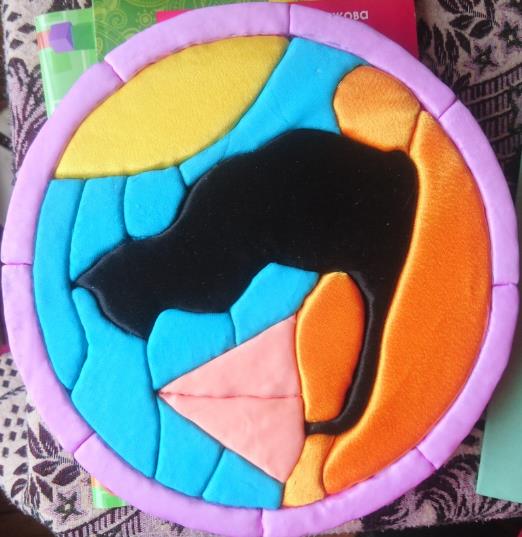 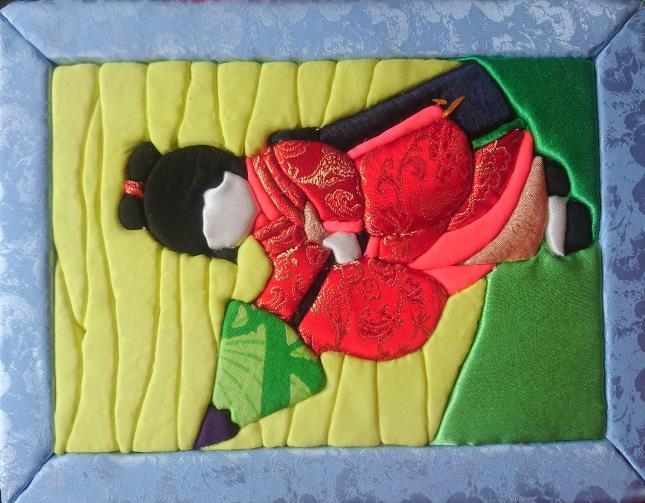 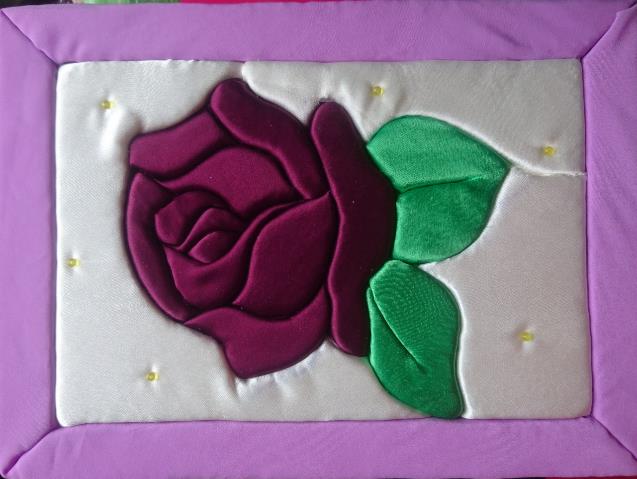 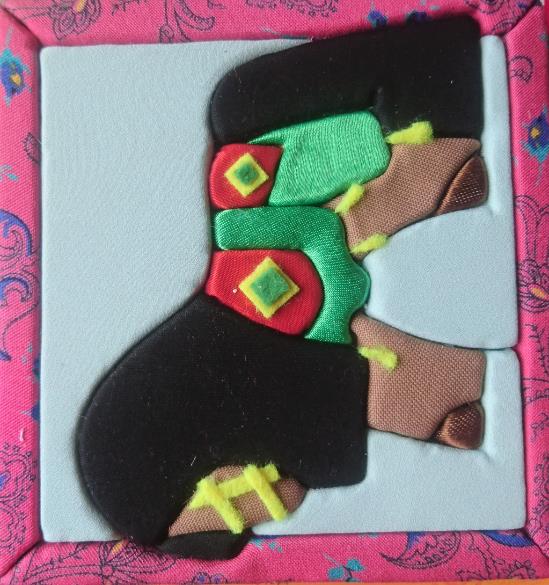 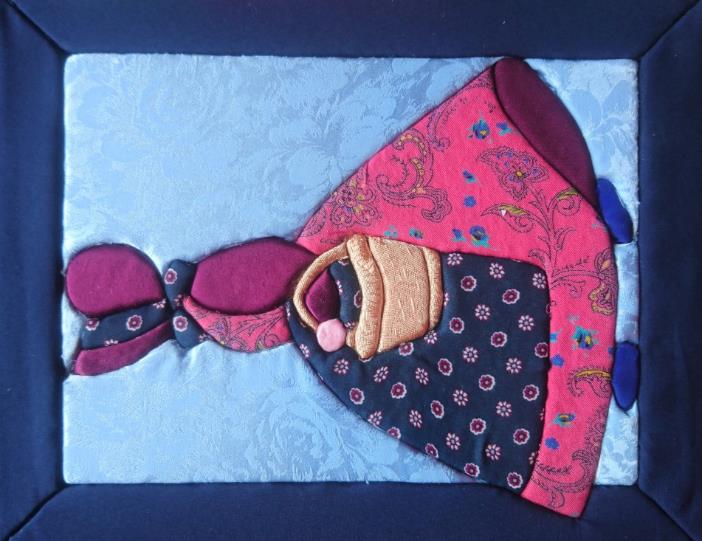 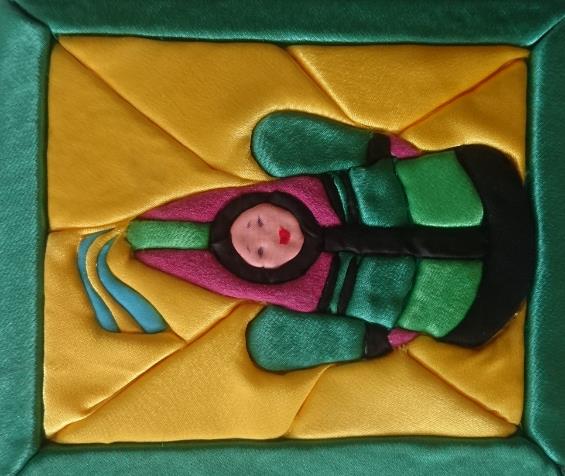 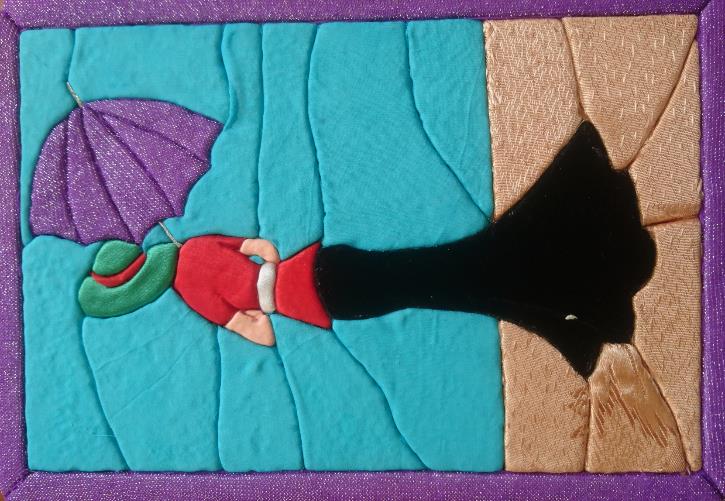 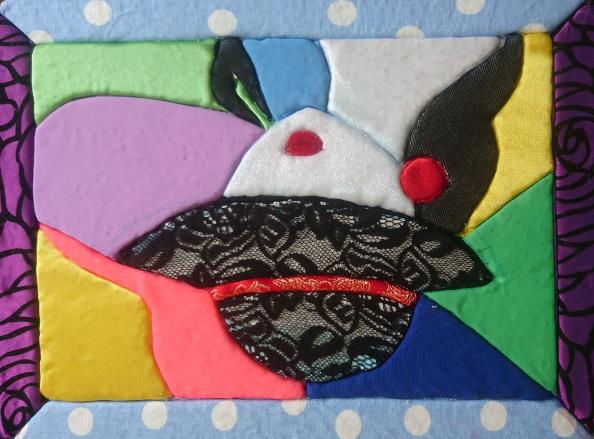 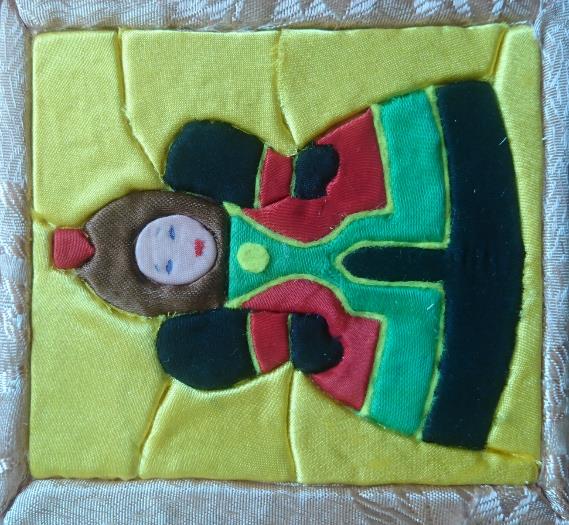 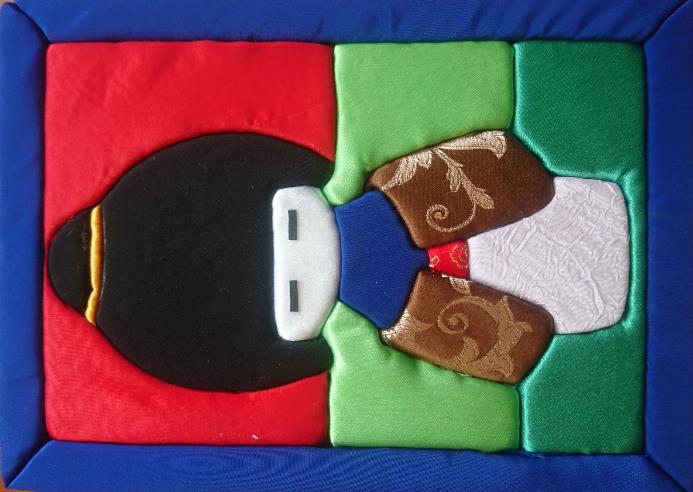 